  PODATKI O ORGANIZATORJU STROKOVNEGA IZPOPOLNJEVANJA  Polni naziv organizatorja (naziv, naslov in kraj):       Davčna številka:      Odgovorna oseba:       	E – pošta:      Kontaktna oseba:      	E – pošta:      Telefonska številka:         	Mobilna številka:         PODATKI O  STROKOVNEM IZPOPOLNJEVANJU  Naslov strokovnega izpopolnjevanja       Datum:        			Kraj izvedbe:        				Trajanje:      Oblika strokovnih vsebin: (označi)    splošne vsebine zdravstvene ali babiške nege    	  obvezna vsebina zakonodaja in poklicna etika    ožje strokovno področje zdravstvene ali babiške nege	  obvezna vsebina temeljni postopki oživljanja 							 obvezna vsebina kakovost in varnost v zdravstvuOpredelitev programa, iz katerega so razvidni predavatelji in cilj strokovnega srečanja:      Ciljna populacija udeležencev:      Predvideno število udeležencev:      Način preverjanja udeležbe:      Opis morebitnega preverjanja znanja:      Določitev jezika, v katerem bo potekalo strokovno izpopolnjevanje:      Priloge:- program strokovnega izpopolnjevanja- izjava o potencialnem ali dejanskem konfliktu interesov- reference za predavatelje (velja za obvezne vsebine) Želimo, da se vloga za dodelitev licenčnih točk organizatorju izpopolnjevanja posreduje tudi komisiji za izpopolnjevanje in izobraževanje Zbornice – Zveze ter se obravnava kot vloga za vpis strokovnega srečanja/dogodka v register izpopolnjevanj/izobraževanj Zbornice – Zveze in se na podlagi tega izvajalcem zdravstvene in babiške nege podelijo še pedagoške točkeKraj, datum:      ,                                         Podpis:_____________________________________IZJAVA O POTENCIALNEM ALI DEJANSKEM KONFLIKTU INTERESOVPolni naziv in naslov organizatorja:      Izjavljam, da ne obstaja potencialni ali dejanski konfliktu interesov iz 24. člena Pravilnika o registru in licencah izvajalcev v dejavnosti zdravstvene in babiške nege ter da je razrešeno kakršenkoli nasprotje interesov tako samega organizatorja, odgovorne osebe, organizacijskega odbora, kot tudi avtorjev prispevkov pri izvedbi srečanja (naslov strokovnega srečanja (datum, kraj in trajanje))      Udeleženci morajo za udeležbo na strokovnem izpopolnjevanju plačati kotizacijo. Višina kotizacije za izvajalce zdravstvene ali babiške nege znaša       €. Cena je brez/z vključenim DDV (označi). Kraj, datum:      ,                                           	 Podpis:_____________________________________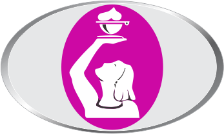 Zbornica zdravstvene in babiške nege Slovenije –Zveza strokovnih društev medicinskih sester, babic in zdravstvenih tehnikov SlovenijeVLOGA ZA DODELITEV LICENČNIH TOČK ORGANIZATORJU IZPOPOLNJEVANJAOb železnici 30 a, 1000 Ljubljana      Tel: 01 544 54 80e-pošta:  licencno.vrednotenje@zbornica-zveza.siVLOGA ZA DODELITEV LICENČNIH TOČK ORGANIZATORJU IZPOPOLNJEVANJA